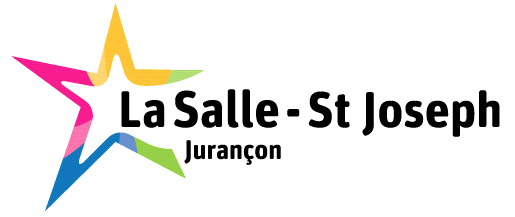 Liste des fournitures pour la classe de 4èmematérielmatièreAgenda, trousse, calculatrice( CASIO Collège, ciseaux, tubes de colle, crayons à papier HB et 2B ,aiguise-crayons, stylos + stylos effaçables ( 1 de chaque couleur), fluos, feutres, crayons de couleur(12), clé USB (8 giga minimum), 1 cahier de brouillonCommun à toutes les matières4 classeurs grand formatAnglais, SVT, Français, Technologie3 Paquets de 50 pochettes transparentes perforées +  jeux d’intercalaires (Français: 12 intercalaires)Anglais, Français et Technologie3 cahier grand format, 96 pages 24x32, grands carreaux sans spiralesMaths, Espagnol1 cahier 24x32,192 pagesHistoire3 cahiers 24x32, grands carreaux, 140 pagesPhysique,Occitan Latin (le cahier de l'an dernier est à utiliser)1 cahier A4 ,29x21.7, 96 pagesGarder le cahier de l'année précédente1 pochette de papier dessin 24x32, 180gr/m2, 1 pinceau rond moyen, 1 feutre noir ( type pilot), 1 marqueur noir effaçable, papier calque, marqueur noir sans alcoolArts PlastiquesFeuilles simples, grand format, grands carreauxPlusieurs matières1 paquet de feuilles simples A4 petits carreaux+ 1 répertoire pour les nouveaux élèvesTechnologie5 paquets de copies doubles, grand format, grands carreauxCommun à plusieurs matièresDictionnaires1 en anglais, 1 en espagnol1carnet répertoire Latin1 porte-vue 50 pages (peut être celui de l'an dernier)  Education musicale1 porte-vue 20 pages Vie de ClasseCompas, équerre, règle,  rapporteur transparent en degrés gradués dans les 2 sensMathématiquesTenue de sport obligatoire ( short ou survêtement, tee-shirt et chaussures et chaussettes adaptées) dans un sac de sport + affaires de toilette pour la doucheGourde d'eauEducation Physique et SportiveCahier d’activités à commander chez Tonnet Pau ou au Parvis Leclerc ou chez Cultura :."Bloggers" 4ème workbook, édition "la maison des langues" (pour les non Parcours Langues) ou"Piece of cake" (cahier d'exercices), édition "lelivrescolaire.fr" (pour les Parcours Langues)."Cahier de français 4ème", Hachette Education (édition 2019: attention à bien vous procurer l'édition 2019)Livre: Pour la rentrée, lire "DE SACHA à MACHA" de Rachel Hausfater et Yael Hassan, Edition Flammarion JeunesseAnglais, Français